108學年度內壢國中會考後期九年級走讀課程申請表感謝老師們願意費心為學生安排會考後的課程，為了讓課程能順利進行，羅列注意事項如下，請老師們協助配合：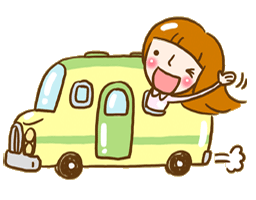 教務處申請班級：9年_____班申請教師：                      (親筆簽名)活動日期：109年＿＿月＿＿日 星期＿＿  ( 地點：                           )課程簡述：帶隊教師課務安排，請原班任課教師協助入班，並簽名確認：任課教師簽名確認知悉班級走讀課程：不參加活動學生名單：核章欄準備活動主要活動省思活動節次第一節第二節第三節第四節第五節第六節第七節班級入班教師第一節第二節第三節第四節第五節第六節第七節12345教學組教務主任生教組午餐秘書學務主任校長